Примечание: Число 0,5 означает, что непрерывная образовательная деятельность (НОД)  проводится один раз в две недели, в чередовании с другим видом НОД.Вид  НОД «Приобщение к социокультурным ценностям, ознакомление с миром природы» проводится 4 раза в месяц – 3 раза предметное окружение, 1 раз природное окружение.Вид деятельности  «Приобщение к художественной литературе» планируется ежедневно утром в первой и  во второй половине дня, вечером в совместной деятельности взрослого и детей и интегрируется с видами НОД «Развитие речи», «Художественное творчество», «Музыка».Образовательная область «Социально-коммуникативное  развитие» реализуется через социализацию, формирование основ безопасности, нравственное и трудовое воспитание интеграцией  со всеми видами  образовательной деятельности.Пояснительная записка к  плану образовательной деятельности на 2017 – 2018 учебный годМДОУ ДСКВ №20 "Ласточка"     План   составлен в соответствии с Федеральным законом РФ от 29.12.2012г. №273-ФЗ «Об образовании в Российской Федерации»; с СанПиН 2.4.1.3049 - 13 «Санитарно-эпидемиологические требования к устройству, содержанию и организации режима работы в дошкольных организациях» (утверждены постановлением Главного государственного санитарного врача Российской Федерации от 15.05.2013 № 26);  Уставом ДОУ.Основная цель  плана - регламентировать непрерывную образовательную деятельность, определить её направленность, установить виды и формы организации,  их  количество  в неделю.1.Общие сведения о ДОУ:Муниципальное дошкольное образовательное учреждение детский сад комбинированного вида №20 «Ласточка»Место нахождения: Московская область, Талдомский район, р.п. Запрудня улица Ленина дом 17Количество групп: 8,  из них 3 логопедическиеКоличество воспитанников: 171 человек2. Реализуемая основная общеобразовательная программа ДОУ:3. Специализация дошкольного учреждения:   детский сад комбинированного вида4. Режим работы ДОУ:   07.00 часов – 19.00 часов5. Формы организации  непосредственно-образовательной деятельности:-  для детей с 1 года до 3 лет – подгрупповая, фронтальная;- в дошкольных группах -  фронтальная.Для детей в возрасте от 1,5 до 3 лет непрерывная образовательная деятельность составляет не более 1,5 часа  в неделю (игровая, музыкальная деятельность, общение, развитие движений). Продолжительность непрерывной образовательной деятельности не более 10 минут в первую и вторую половину дня.Максимальный объем недельной образовательной нагрузки, включая реализацию дополнительных образовательных программ, для детей дошкольного возраста составляет: в младшей группе (дети четвертого года жизни) -2 часа 30 мин., в средней группе (дети пятого года жизни) - 3 часа 20 мин, в старшей группе (дети шестого года жизни) - 6 часов 15 мин.,в подготовительной (дети седьмого года жизни) - 8 часов 30 мин.Продолжительность непрерывной  образовательной деятельности для детей 4-го года жизни - не более 15 минут,для детей 5-го года жизни - не более 20 минут,для детей 6-го года жизни - не более 25 минутдля детей 7-го года жизни - не более 30 минут.Максимально допустимый объем образовательной нагрузки в первой половине дняв младшей и средней группах не превышает 30 и 40 минут соответственно,в старшей и подготовительной 45 минут и 1, 5 часа соответственно.     В середине времени, отведенного на непрерывную образовательную деятельность, проводят физкультминутку. Перерывы между периодами непрерывной образовательной деятельности - не менее 10 минут    Непрерывная образовательная деятельность с детьми   старшего дошкольного возраста осуществляется во второй половине дня после дневного сна. Ее продолжительность должна составлять не более 25-30 минут в день. В середине непрерывной образовательной деятельности статического характера проводят физкультминутку.    Непрерывная образовательная деятельность, требующая повышенной познавательной активности и умственного напряжения детей, проводится в первую половину дня и в дни наиболее высокой работоспособности (вторник, среда).    На основе  плана составлено  расписание  непрерывной образовательной деятельности.Цель - отрегулировать нагрузку, определить чередование различных видов учебно-познавательной деятельности в целях снятия  перегрузки, предупредить утомляемость, разнообразить формы проведения, чередовать статичные и динамичные виды деятельности, распределить нагрузку между воспитателями и специалистами.В структуре  плана выделяются инвариантная (обязательная) и вариантная (модульная) часть. Инвариантная часть содержит направления развития: познавательное и речевое, художественно–эстетическое, социально-коммуникативное, физическое. Вариативная часть включает в себя факультативные занятия (кружки). Составил заместитель заведующего по УВР:                                                        Е.В.КазанцеваФизическое развитие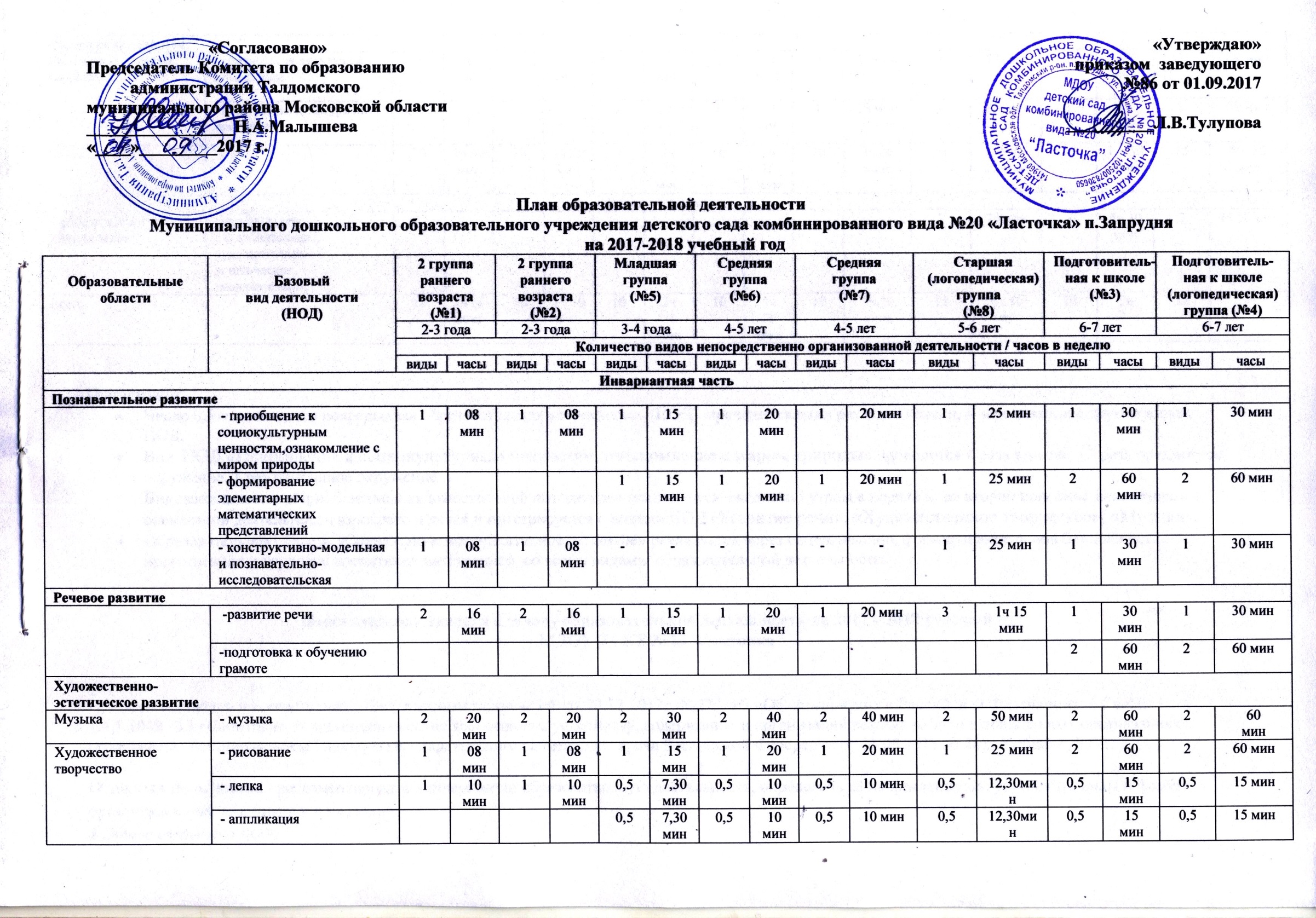 Физическое развитиеФизическое развитиеФизическое развитиеФизическое развитиеФизическое развитиеФизическое развитиеФизическое развитиеФизическое развитиеФизическое развитиеФизическое развитиеФизическое развитиеФизическое развитиеФизическое развитиеФизическое развитиеФизическое развитиеФизическое развитиеФизическое развитиеФизическая культура, здоровье - физическая культура в помещении 220 мин 220 мин230 мин240 мин240 мин250 мин260 мин260 минФизическая культура, здоровье- физическая культура на прогулке115 мин120 мин120 мин1 25 мин1 30 мин1 30 минИТОГО101ч 30 мин101ч 30 мин102ч 30 мин103ч 20 мин103ч 20 мин13 5 ч 25 мин157 ч 30 мин157 ч 30 минВариативная частьВариативная частьВариативная частьВариативная частьВариативная частьВариативная частьВариативная частьВариативная частьВариативная частьВариативная частьВариативная частьВариативная частьВариативная частьВариативная частьВариативная частьВариативная частьВариативная частьВариативная частьПриоритетные направленияФизкультурно - оздоровительное, художественно-эстетическое, познавательное225 мин31ч 30 мин 31ч 30 минВсего101ч 30 мин101ч 30 мин102ч 30 мин103ч 20 мин103ч 20 мин156ч 15 мин 189ч 189ч1. Примерная основная образовательная программа дошкольного образования Примерная основная образовательная программа дошкольного образования2.Дополнительные программы и технологии«От рождения до школы» под редакцией Н.Е.Вераксы, Т.С.Комаровой, М.А.Васильевой;  «Приобщение детей к истокам русской народной культуры» О.А.Князевой, М.Д.Маханевой;«Математические ступеньки» Е.В.Колесниковой; «Цветные ладошки» И.А.Лыковой; «Патриотическое воспитание граждан РФ» Л.А.Кондрыкинской; «Основы безопасности детей дошкольного возраста» Р.Б. Стеркиной и др.; «Мы живем в России» Н.Г.Зеленовой, Л.Е.Осиповой; «Разговор о правильном питании» М.М.Безруких, Т.А.Филиповой;«Программа эстетического воспитания детей 2-7 лет «Красота. Радость.Творчество» Т.С.Комаровой и др.; «Экологическое воспитание дошкольников» С.Н.Николаевой; «Радость творчества»О.А.Соломенниковой; «Праздник каждый день» И.Каплунова, И.Новоскольцева;« Танцевальная ритмика для детей» Т.И.Суворова; «Занятия по психогимнастике» Е.А.Алябевой; «Подготовка детей к школе с недостатками речи» Г.А.Каше;  «Коррекционное обучение  и воспитание детей 5-ти летнего возраста с общим нарушением речи» Т.Филичева, Г.Чиркина ; «Сафи-Дансе» Ж.Е.Филирева, Е.Г.Сайкина; рабочие программы: О.А.Дорофеева "Умей-ка", Степанова Т.А. «Умелые ручки», Борисова О.В. «Цветной калейдоскоп».